PROGRAM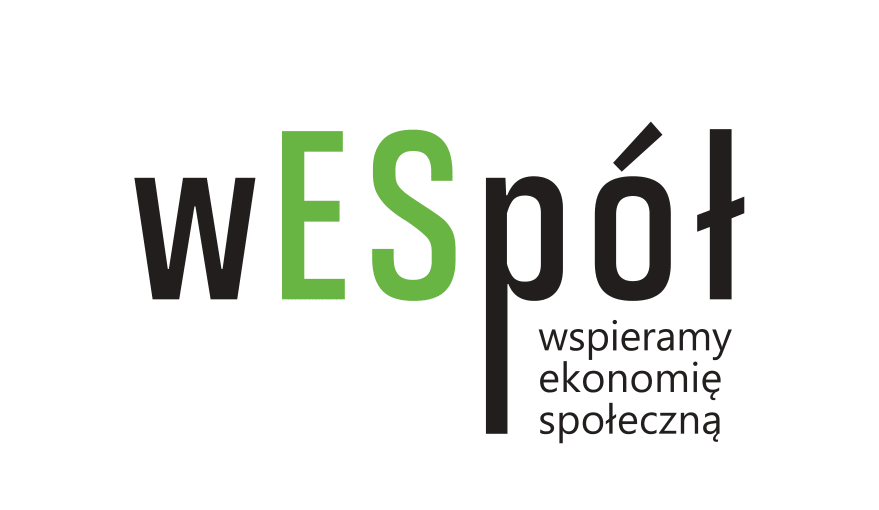 FORMULARZ ZGŁOSZENIOWY - WNIOSEK O PRZYZNANIE WSPARCIAI. DANE WNIOSKODAWCYNAZWA WNIOSKODAWCY:*proszę zaznaczyć właściweADRES SIEDZIBY (ulica, nr, kod pocztowy, miejscowość):II. OPIS PRZEDSIĘWZIĘCIAOpis planowanego przedsięwzięcia (max 1,5 strony)Tytuł przedsięwzięcia: …………………………………………………………………………………………………………………………………Krótki opis planowanego przedsięwzięcia w tym: miejsce realizacji przedsięwzięcia (nazwa miejscowości, nazwa dzielnicy), opis grupy, do której skierowane jest przedsięwzięcie i korzyści wynikających z jego realizacji dla społeczności lokalnej/grupy docelowej, okres realizacji przedsięwzięcia…………………………………………………………………………………………………………………………………….…………………………………………………………………………………………………………………………………….w jaki sposób planowane przedsięwzięcie przyczyni się do wzmocnienia rozpoznawalności organizacji i świadczonych przez nią usług/produktów w społecznościach lokalnych, wśród samorządów i przedsiębiorstw sektora prywatnego, dzięki czemu stanie się ona silnym partnerem przyczyniającym się do rozwoju społeczności lokalnej…………………………………………………………………………………………………………………………………………………………………………………………………………………………………………………………………………w jaki sposób realizacja przedsięwzięcia przyczyni się do wzmocnienia podmiotów ekonomii społecznej w realizacji celów zrównoważonego rozwoju (Dobra jakość edukacji, Wzrost gospodarczy i godna praca, Mniej nierówności) w społecznościach lokalnych …………………………………………………………………………………………………………………………………………………………………………………………………………………………………………………………………………Oddziaływanie społeczne (liczbowe):Budżet w ramach wsparciaForma prawna*: stowarzyszeniefundacjaspółdzielnia socjalnaspółka non-profitinny, jaka?.....................................................Prowadzona działalność*:nieodpłatna działalność pożytku publicznegoodpłatna działalność pożytku publicznegodziałalność gospodarczaNr KRS/inny rejestr NIP E-MAIL KONTAKTOWY ORGANIZACJITELEFON KONTAKTOWY ORGANIZACJI1. Liczba pracowników zatrudnionych w podmiocie na dzień składania wniosku w oparciu o umowę o pracę, spółdzielczą umowę o pracę2. Liczba osób współpracujących z podmiotem na dzień składania wniosku w oparciu o umowę zlecenie, umowę o dzieło:w tym (pkt 1 i 2) osoby zagrożone wykluczeniem społecznym  1. Krótki opis działalności wnioskodawcy (wiodące branże działalności).l.p.Nazwa wskaźnikaProszę podać charakterystykę 
(osób, organizacji, społeczności), do których skierowane będzie wsparcieSzacunkowa wartość wskaźnika1Liczba osób, które 
w wyniku realizacji projektu skorzystają 
ze wsparcia wraz z przedstawicielami podmiotu2Liczba osób, które w wyniku realizacji projektu podniosą swoje kwalifikacje/wiedzę3Liczba podmiotów objętych wsparciem (minimalna wartość wskaźnika wynosi 1, gdyż wsparciem jest objęty co najmniej Wnioskodawca).4Liczba społeczności lokalnych, które skorzystają ze wsparcia oferowanego w ramach przedsięwzięcia5Liczba osób, które w wyniku realizacji projektu będą mogły zgłosić trwałą zmianę swojej sytuacji lub u których można zaobserwować zmianę, np. trwałe zatrudnienie6.Inne …………………………..7.Inne …………………………..Rodzaj wydatkuSposób kalkulacja (np. kwota jednostkowa x liczba szt.,…itp.)WartośćRAZEMRAZEM